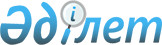 Об утверждении Методики оценки эффективности деятельности исполнительных органов, финансируемых из областного бюджета, бюджетов города республиканского значения, столицы, местных исполнительных органов районов (городов областного значения) по управлению бюджетными средствами
					
			Утративший силу
			
			
		
					Приказ Министра финансов Республики Казахстан от 14 мая 2012 года № 249. Зарегистрирован в Министерстве юстиции Республики Казахстан 8 июня 2012 года № 7718. Утратил силу приказом Заместителя Премьер-Министра Республики Казахстан - Министра финансов Республики Казахстан от 21 мая 2014 года № 240      Сноска. Утратил силу приказом Заместителя Премьер-Министра РК - Министра финансов РК от 21.05.2014 № 240.      В соответствии с пунктом 30 Правил проведения оценки эффективности деятельности исполнительных органов, финансируемых из областного бюджета, бюджетов города республиканского значения, столицы, местных исполнительных органов районов (городов областного значения), утвержденных постановлением Правительства Республики Казахстан от 14 июня 2010 года № 573 ПРИКАЗЫВАЮ:



      1. Утвердить прилагаемую Методику оценки эффективности деятельности исполнительных органов, финансируемых из областного бюджета, бюджетов города республиканского значения, столицы, местных исполнительных органов районов (городов областного значения) по управлению бюджетными средствами.



      2. Департаменту методологии бюджетных процедур (Калиева А.Н.) обеспечить государственную регистрацию настоящего приказа в Министерстве юстиции Республики Казахстан.



      3. Настоящий приказ вводится в действие со дня государственной регистрации в Министерстве юстиции Республики Казахстан и подлежит официальному опубликованию.      Министр                                    Б. Жамишев

Утвержден           

приказом Министра финансов

Республики Казахстан     

от 14 мая 2012 года № 249  

Методика оценки эффективности деятельности исполнительных

органов, финансируемых из областного бюджета, бюджетов города

республиканского  значения, столицы, местных исполнительных

органов районов (городов областного значения) по управлению

бюджетными средствами 

1. Общие положения

      1. Методика оценки эффективности деятельности исполнительных органов, финансируемых из областного бюджета, бюджетов города  республиканского значения, столицы, местных исполнительных органов районов (городов областного значения) по управлению бюджетными средствами (далее – Методика) разработана в соответствии с пунктом 30 Правил проведения оценки эффективности деятельности исполнительных органов, финансируемых из областного бюджета, бюджетов города республиканского значения, столицы, местных исполнительных органов районов (городов областного значения), утвержденных постановлением Правительства Республики Казахстан от 14 июня 2010 года № 573.



      2. Методика предназначена для определения эффективности мер по обеспечению результативности и эффективности использования бюджетных средств администраторами местных бюджетных программ.



      3. Оценка эффективности деятельности исполнительных органов, финансируемых из областного бюджета, бюджетов города республиканского значения, столицы, а также местных исполнительных органов районов (городов областного значения) по управлению бюджетными средствами осуществляется уполномоченным органом по исполнению бюджета области, города республиканского значения, столицы (далее - Оценка эффективности).



      4. Уполномоченный орган по исполнению бюджета области, города республиканского значения, столицы оценивается аппаратом акима области, города республиканского значения, столицы.



      5. Для проведения оценки эффективности органы государственного финансового контроля представляют не позднее 15 февраля информацию о результатах контроля на основании представлений и постановлений и информацию об их исполнении за оцениваемый период уполномоченному органу по исполнению бюджета области, города республиканского значения, столицы и акиматам районов (города областного значения) по форме, согласно приложению 1 к Методике.

      Сноска. Пункт 5 в редакции приказа и.о. Министра финансов РК от 31.12.2013 № 600.



      6. Оценка эффективности осуществляется по:

      1) всем бюджетным программам исполнительных органов, финансируемых из областного бюджета, бюджетов города республиканского значения, столицы, кроме субвенций, распределяемых программ, целевых трансфертов и кредитов, выделенных нижестоящим бюджетам;

      2) бюджетным программам развития местного исполнительного органа района (города областного значения).

      Сноска. Пункт 6 в редакции приказа и.о. Министра финансов РК от 31.12.2013 № 600.



      7. Исполнительные органы, финансируемые из областного бюджета, бюджетов города республиканского значения, столицы, местные исполнительные органы районов (городов областного значения) ответственны за достоверность и полноту представляемой информации для проведения оценки эффективности.



      8. Территориальные подразделения уполномоченного Правительством Республики Казахстан органа по внутреннему контролю осуществляют перепроверку данных, представленных исполнительными органами, финансируемыми из областного бюджета, бюджетов городов республиканского значения, столицы, акиматами районов (городов областного значения) на основании запроса уполномоченного органа по исполнению бюджета области, города республиканского значения, столицы. 

2. Проведение оценки управления бюджетными средствами

      9. Исполнительные органы, финансируемые из областного бюджета, бюджетов города республиканского значения, столицы и акиматы районов (городов областного значения) предоставляют в уполномоченный орган по исполнению бюджета области, города республиканского значения, столицы следующую информацию:

      1) о результатах анализа по критерию «Достижение прямых результатов бюджетной программы» по форме, согласно приложению 3 к Методике;

      2) об удорожании стоимости объектов строительства и реконструкции по форме, согласно приложению 4 к Методике;

      3) пояснительную записку.

      Сноска. Пункт 9 в редакции приказа и.о. Министра финансов РК от 31.12.2013 № 600.



      10. Пояснительная записка должна содержать результаты проведенного анализа эффективности деятельности администраторов областных бюджетных программ, бюджетных программ города республиканского значения, столицы/бюджетных программ развития местного исполнительного органа района (города областного значения), с указанием сильных и слабых сторон, в сравнении с предыдущим годом, в разрезе следующих критериев:

      1) по критерию «Уровень качества планирования и исполнения бюджета» приводится:

      процент исполнения бюджетных средств по бюджетным программам администраторов областных бюджетных программ, бюджетных программ города республиканского значения, столицы/бюджетных программ развития местного исполнительного органа района (города областного значения) за соответствующий финансовый год;

      сумма экономии по результатам государственных закупок к скорректированному бюджету на отчетный финансовый год;

      доля соотношений перераспределенных средств при уточнении бюджета между бюджетными программами в общем объеме бюджета администратора областных бюджетных программ, города республиканского значения, столицы/ местного исполнительного органа района (города областного значения) с указанием причин и обоснований для перераспределения средств между бюджетными программами;

      наличие фактов увеличения сметной стоимости бюджетного инвестиционного проекта и причины увеличения сметной стоимости бюджетного инвестиционного проекта;

      отсутствие/наличие или изменение дебиторской и кредиторской задолженностей с разбивкой текущего года и прошлых лет администратора областных бюджетных программ, города республиканского значения, столицы/ местного исполнительного органа района (города областного значения), с указанием причин образования дебиторской задолженности и принятых мер по ее сокращению;

      2) по критерию «Отсутствие нарушений бюджетного и иного законодательства по итогам проверок органов государственного финансового контроля» указываются:

      орган государственного финансового контроля, которым проведены проверки (кроме служб внутреннего контроля государственных органов);

      количество проверок за отчетный период;

      общий объем бюджетных средств, охваченных контролем;

      выявленные нарушения бюджетного и иного законодательств за отчетный период, в том числе:

      при поступлении средств в бюджет (доходная часть);

      при использовании бюджетных средств и активов государства;

      при ведении бухгалтерского учета и составлении финансовой отчетности;

      несоблюдение установленных сроков, порядка выполнения бюджетных процедур и процедур о государственных закупках.

      Далее приводится доля нарушений от общего объема бюджетных средств, охваченных контролем в отчетном периоде.

      Общая сумма выявленных нарушений бюджетного и иного законодательства в государственном органе определяется путем суммирования нарушений, выявленных органами государственного финансового контроля.

      Объем бюджетных средств, охваченных контролем определяется путем суммирования объемов средств, охваченных контролем органами государственного финансового контроля.

      Расходы, не отвечающие принципу эффективности, выявленные органами государственного финансового контроля, в общем объеме расходов государственных органов;

      3) по критерию «Принятые (реализованные) меры по исполнению внесенных представлений и постановлений органов государственного финансового контроля» указывается:

      объем подлежащих к возмещению в бюджет сумм нарушений, согласно представлений и постановлений органов государственного финансового контроля;

      объем возмещенных в бюджет в установленный срок сумм нарушений к общему объему сумм нарушений, подлежащих возмещению в доход бюджета, согласно внесенных представлений и постановлений органов государственного финансового контроля;

      объем подлежащих к восстановлению сумм нарушений, согласно внесенных представлений и постановлений органов государственного финансового контроля путем выполнения работ, оказания услуг, поставки товаров и/или отражения по учету;

      объем восстановленных в установленный срок сумм нарушений к общему объему сумм нарушений, подлежащих восстановлению, согласно внесенных представлений и постановлений органов государственного финансового контроля путем выполнения работ, оказания услуг, поставки товаров и/или отражения по учету;

      По критериям «Отсутствие нарушений бюджетного и иного законодательства по итогам проверок органов государственного финансового контроля» и «Принятые (реализованные) меры по исполнению внесенных представлений и постановлений органов государственного финансового контроля» отдельно в аналитических целях указывается информация по деятельности служб внутреннего контроля;

      4) по критерию «Достижение прямых результатов бюджетной программы»:

      указываются достигнутые показатели прямых результатов в разрезе бюджетных программ администраторов областных бюджетных программ, бюджетных программ города республиканского значения, столицы, а по бюджетным программам развития местных исполнительных органов района (города областного значения) показатели прямых результатов указываются в разрезе бюджетных инвестиционных проектов. Также перечисляются бюджетные программы, по которым не достигнуты показатели прямых результатов с указанием причин;

      осуществляется сравнение фактически сложившегося среднего балла прямого результата всех бюджетных программ за оцениваемый период с аналогичным показателем прошлого года;

      осуществляется анализ показателей результативности бюджетных программ, утвержденных в составе стратегического плана государственного органа на наличие или их отсутствие;

      указывается сдача (внедрение) объектов в установленные сроки, количество бюджетных программ, по которым предусмотрена сдача (внедрение) объектов и количество объектов, планируемых к сдаче в эксплуатацию в отчетном периоде. По объектам, своевременно не введенным в эксплуатацию, приводится доля объектов своевременно не введенных в эксплуатацию к общему количеству объектов, а также указываются причины задержки ввода в эксплуатацию;

      5) по критерию «Эффективность исполнения бюджетной программы» определяется отношение прямого результата бюджетной программы с процентом освоения по бюджетной программе.

      Сноска. Пункт 10 в редакции приказа и.о. Министра финансов РК от 31.12.2013 № 600.



      11. Заключения о результатах оценки эффективности управления бюджетными средствами государственного органа, подготовленные уполномоченным органом по исполнению бюджета области, города республиканского значения, столицы представляются в уполномоченный орган по государственному планированию области, города республиканского значения, столицы по форме, согласно приложению 6 к Методике.

      Общие заключения о результатах оценки эффективности деятельности исполнительных органов, финансируемых из областного бюджета, бюджетов города республиканского значения, столицы и местных исполнительных органов района (города областного значения) по управлению бюджетными средствами, представляемые в уполномоченный орган по государственному планированию области, города республиканского значения, столицы, должны содержать:

      итоговый отчет о проведенной оценке;

      анализ результатов по критериям оценки, с изложением положительных сторон и недостатков;

      системные недостатки и проблемы, выявленные при исполнении бюджета, имеющие постоянный характер;

      выводы и рекомендации по улучшению деятельности государственных органов;

      информацию по освоению бюджетных средств по бюджетным программам исполнительных органов, финансируемых из областного бюджета, бюджета города республиканского значения, столицы и по освоению бюджетных программ развития местных исполнительных органов района (города областного значения) с указанием первоначально утвержденного, уточненного и скорректированного бюджетов с разбивкой по администраторам местных бюджетных программ;

      по критериям «Отсутствие нарушений бюджетного и иного законодательства по итогам проверок органов государственного финансового контроля» и «Принятые (реализованные) меры по исполнению внесенных представлений и постановлений органов государственного финансового контроля» отдельно указывается информация по деятельности служб внутреннего контроля, используемая в аналитических целях.

      Сноска. Пункт 11 в редакции приказа и.о. Министра финансов РК от 31.12.2013 № 600.



      12. Эффективность деятельности оценивается по 100-бальной шкале по баллам критериев и показателей согласно приложению 7 к Методике. 

3. Оценка по критерию «Уровень качества планирования и

исполнения бюджета»      Сноска. Глава 3 в редакции приказа и.о. Министра финансов РК от 31.12.2013 № 600.

      13. Оценка по показателю «Освоение выделенных средств на соответствующий финансовый год» отражает процент исполнения бюджетных средств по бюджетным программам администратора областных бюджетных программ, бюджетных программ города республиканского значения, столицы/бюджетных программ развития местного исполнительного органа района (города областного значения) на соответствующий финансовый год.

      При проведении оценки по данному параметру у государственного органа из суммы неосвоенных средств исключается сумма экономии по государственным закупкам.

      Оценка по показателю «Экономия средств по результатам государственных закупок» заключается в расчете доли экономии по результатам государственных закупок, сложившейся за отчетный период к скорректированному бюджету на отчетный финансовый год.

      Оценка по показателю «Экономия средств по результатам государственных закупок» в рамках бюджетной программы осуществляется путем соотношения фактически достигнутой экономии по результатам государственных закупок к скорректированному бюджету на отчетный финансовый год.

      Балл в рамках одной бюджетной программы определяется в соответствии со значениями, указанными в приложении 7 к Методике.

      По администратору областных бюджетных программ, бюджетных программ города республиканского значения, столицы/бюджетных программ развития местного исполнительного органа района (города областного значения) определяется средний балл по всем бюджетным программам путем суммирования баллов по каждой бюджетной программе и деления полученной суммы на общее количество бюджетных программ.

      По бюджетным программам развития местного исполнительного органа района (города областного значения) оценка по данному показателю определяется в виде среднего балла по всем администраторам бюджетных программ.

      Оценка по показателю «Объем перераспределенных средств администратора бюджетных программ к утвержденному объему расходов» заключается в выявлении доли соотношений перераспределенных средств при уточнении бюджета между бюджетными программами в общем объеме утвержденного бюджета администратора областных бюджетных программ, города республиканского значения, столицы/местного исполнительного органа района (города областного значения) в части уменьшения бюджетных средств. Объем перераспределенных средств рассчитывается путем разницы между утвержденными плановыми назначениями и скорректированным планом на конец отчетного периода. При этом в расчет принимаются суммы уменьшенных плановых назначений.

      При проведении оценки по данному показателю не учитываются случаи перераспределения денег бюджетных программ при реорганизации (слияние, присоединение, разделение, выделение, преобразование) государственных органов, при внесении изменений в Единую бюджетную классификацию расходов Республики Казахстан, выделения дополнительных денежных средств администратору бюджетных программ при уточнении и корректировке бюджета.

      Оценка по показателю «Отсутствие или наличие фактов увеличения сметной стоимости бюджетных инвестиционных проектов» отражает, имеются ли случаи корректировки проектно-сметной документации бюджетных инвестиционных проектов, повлекших увеличение стоимости бюджетного инвестиционного проекта.

      В случае, наличия фактов увеличения сметной стоимости бюджетного инвестиционного проекта рассчитывается процент удорожания стоимости бюджетного инвестиционного проекта администратора областных бюджетных программ, бюджетных программ города республиканского значения, столицы/бюджетных программ развития местного исполнительного органа района (города областного значения).

      При этом, процент удорожания сметной стоимости бюджетного инвестиционного проекта рассчитывается по отношению к его первоначальной стоимости, предусмотренной в проектно-сметной документации инвестиционного проекта.

      При этом, исполнительные органы, финансируемые из областного бюджета, бюджетов города республиканского значения, столицы и акиматы районов (городов областного значения) представляют информацию по форме, согласно приложению 4 к Методике.

      Оценка по показателю «Отсутствие дебиторской и кредиторской задолженностей» отражает отсутствие/наличие или изменение дебиторской/кредиторской задолженностей администратора областных бюджетных программ, бюджетных программ города республиканского значения, столицы/ бюджетных программ развития местного исполнительного органа района (города областного значения).

      В дебиторской задолженности не учитывается текущая дебиторская задолженность по оказанным коммунальным услугам и услугам связи, образовавшаяся в конце оцениваемого года по причине несвоевременного предоставления поставщиками услуг подтверждающих документов, подлежащая погашению в январе следующего года.

      В общей сумме дебиторской задолженности не учитывается сумма дебиторской задолженности, образовавшаяся по продолжающимся международным и инвестиционным проектам.

      В кредиторской задолженности не учитывается кредиторская задолженность в размере 5% от объема выполненных работ, удержанных в целях обеспечения исполнения подрядчиком принятых обязательств.

      Оценка изменения дебиторской/кредиторской задолженности, в том числе с истекшим сроком исковой давности осуществляется путем сравнения задолженности за оцениваемый период с аналогичным показателем прошлого года и выставляется в соответствии со значениями, указанными в приложении 7 к Методике.



      14. Источниками информации являются Закон Республики Казахстан о республиканском бюджете на отчетный финансовый год, решение маслихата о бюджете области, города республиканского значения, столицы, постановления Правительства Республики Казахстан и местных исполнительных органов о реализации Закона Республики Казахстан о республиканском бюджете и решений маслихатов о местных бюджетах и планы финансирования по обязательствам и платежам администратора бюджетных программ, аналитический отчет об исполнении бюджета области, города республиканского значения, столицы по итогам года, отчет о дебиторской задолженности администратора бюджетных программ на отчетный финансовый год, отчет о кредиторской задолженности администратора бюджетных программ на отчетный финансовый год.



      15. По результатам анализа уровня качества планирования и исполнения бюджета на соответствующий финансовый год администратора областных бюджетных программ, бюджетных программ города республиканского значения, столицы/ бюджетных программ развития местного исполнительного органа района (города областного значения) присваивается соответствующий балл, согласно приложению 7 к Методике. 

4. Оценка по критерию «Отсутствие нарушений бюджетного

и иного законодательства по итогам проверок органов

государственного финансового контроля»

      16. При проведении оценки по критерию «Отсутствие нарушений бюджетного и иного законодательства по итогам проверок органов государственного финансового контроля» указываются:

      орган государственного финансового контроля, которым проведены проверки;

      количество проверок, охвативших отчетный период;

      общий объем бюджетных средств, охваченных контролем;

      выявленные нарушения бюджетного и иного законодательства за отчетный период, в том числе:

      при поступлении средств в бюджет (доходная часть);

      при использовании бюджетных средств и активов государства, в том числе по государственным закупкам, влияющим на итоги закупок;

      при ведении бухгалтерского учета и составлении финансовой отчетности;

      несоблюдение установленных сроков, порядка выполнения бюджетных процедур и процедур о государственных закупках;

      расходы, не отвечающие принципу эффективности, выявленные органами государственного финансового контроля, в общем объеме расходов государственных органов.

      Сноска. Пункт 16 в редакции приказа и.о. Министра финансов РК от 31.12.2013 № 600.



      17. Источником информации являются материалы контроля соответствующих органов государственного финансового контроля, проведенных на предмет соответствия деятельности объекта контроля, требованиям бюджетного и иного законодательства Республики Казахстан, достоверности, обоснованности и своевременности составления и представления финансовой отчетности и эффективности достижения государственными органами прямых результатов в ходе реализации бюджетных программ, а также судебные решения на акты контроля органов государственного финансового контроля.

      Сноска. Пункт 17 в редакции приказа и.о. Министра финансов РК от 31.12.2013 № 600.



      18. Оценка выставляется в соответствии со значениями, указанными в приложении 7 к Методике. 

5. Оценка по критерию «Принятые (реализованные) меры по

исполнению внесенных представлений и постановлений органов

государственного финансового контроля»      Сноска. Раздел 5 в редакции приказа Министра финансов РК от 04.04.2013 № 175.

      19. Оценка по критерию «Принятые (реализованные) меры по исполнению внесенных представлений и постановлений органов государственного финансового контроля» заключается в установлении:

      объема подлежащих к возмещению в бюджет сумм нарушений, согласно внесенных представлений и постановлений органов государственного финансового контроля;

      объема возмещенных в бюджет в установленный срок сумм нарушений к общему объему сумм нарушений, подлежащих возмещению в доход бюджета, согласно внесенных представлений и постановлений органов государственного финансового контроля;

      объема подлежащих к восстановлению сумм нарушений, согласно внесенных представлений и постановлений органов государственного финансового контроля путем выполнения работ, оказания услуг, поставки товаров и/или отражения по учету;

      объема восстановленных в установленный срок сумм нарушений к общему объему сумм нарушений, подлежащих восстановлению, согласно внесенных представлений и постановлений органов государственного финансового контроля путем выполнения работ, оказания услуг, поставки товаров и/или отражения по учету.

      Сноска. Пункт 19 в редакции приказа и.о. Министра финансов РК от 31.12.2013 № 600.



      20. Источником информации являются представления и постановления органов государственного финансового контроля.



      21. Оценка выставляется в соответствии со значениями, указанными в приложении 7 к Методике. 

6. Оценка по критерию «Деятельность службы

внутреннего контроля государственного органа»      Сноска. Глава 6 исключена приказом и.о. Министра финансов РК от 31.12.2013 № 600. 

7. Оценка по критерию «Объем перераспределенных средств

администратора бюджетных программ к утвержденному объему расходов»      Сноска. Глава 7 исключена приказом и.о. Министра финансов РК от 31.12.2013 № 600. 

8. Оценка по критерию «Организационные меры по исполнению бюджета»      Сноска. Глава 8 исключена приказом и.о. Министра финансов РК от 31.12.2013 № 600. 

9. Оценка по критерию «Достижение прямых результатов

бюджетной программы»      Сноска. Глава 9 в редакции приказа и.о. Министра финансов РК от 31.12.2013 № 600.

      34. Оценка по показателю «Достижение прямых результатов бюджетной программы»

      Показателями прямого результата являются показатели, отражающие количественную характеристику объема выполняемых государственных функций, полномочий и оказываемых государственных услуг в пределах предусмотренных бюджетных средств по данной бюджетной программе.



      35. Оценка достижения прямого результата по одной бюджетной программе осуществляется путем соотношения фактически достигнутых количественных показателей каждого мероприятия с плановыми, путем сравнения фактически достигнутых мероприятий прямыми получателями бюджетных средств.

      По программам, предусматривающим увеличение уставного капитала, оценка достижения результатов осуществляется по указанным в финансово-экономическом обосновании мероприятиям, реализация которых предусмотрена в оцениваемом финансовом году.



      36. В случае, если показатели прямых результатов по бюджетным программам предусматривают мероприятия вместо количественных характеристик, не позволяющих оценить достижение прямого результата, то данная бюджетная программа оценивается как не достигшая прямого результата, и как результат некачественного планирования.



      37. Среднее значение всех показателей прямых результатов в рамках одной бюджетной программы выводится с учетом результатов всех показателей, в том числе показателей недостигнутых администратором бюджетных программ в силу объективных, независящих от администратора бюджетных программ причин (форс-мажорные обстоятельства).

      По местному исполнительному органу среднее значение всех показателей прямых результатов в рамках одного инвестиционного проекта выводится с учетом результатов всех показателей, в том числе показателей недостигнутых администратором бюджетных программ в силу объективных, независящих от администратора бюджетных программ причин (форс-мажорные обстоятельства), далее выводится среднее значение по всем инвестиционным проектам в рамках одной бюджетной программы.



      38. Балл прямого результата в рамках одной бюджетной программы определяется в соответствии со значениями, указанными в приложении 7 к Методике.



      39. Далее определяется средний балл показателей прямых результатов всех бюджетных программ администратора областных бюджетных программ, бюджетных программ города республиканского значения, столицы/ бюджетных программ развития местного исполнительного органа района (города областного значения).



      40. Максимальный балл не может превышать указанный в приложении 7 к Методике.



      41. В случае перевыполнения показателей данного критерия в рамках одной бюджетной программы, присваивается балл по показателю «100 %».



      42. Оценка по показателю «Качество планирования показателей результативности бюджетных программ» осуществляется путем анализа показателей результативности бюджетных программ, утвержденных в составе стратегического плана исполнительного органа, финансируемого из областного бюджета, бюджетов города республиканского значения, столицы и бюджетных программ администраторов бюджетных программ, финансируемых из бюджета района (города областного значения).

      В случае наличия во всех бюджетных программах исполнительного органа, финансируемого из областного бюджета, бюджетов города республиканского значения, столицы, районного (города областного значения) показателей результативности, являющихся количественно измеримыми и подлежащими к оценке, а также соответствующих целям и задачам администратора бюджетных программ и документам системы государственного планирования, то присваивается максимальный балл.

      В случае отсутствия прямого и/или конечного результатов либо наличия мероприятий вместо количественных характеристик, не позволяющих оценить достижение прямого результата, дублирования прямых результатов с конечными результатами, дублировании показателей бюджетной программы с показателями другой бюджетной программы, а также несоответствия показателей прямых результатов целям и задачам администратора бюджетных программ и документам системы государственного планирования, то присваивается 0 баллов.

      По администратору бюджетных программ определяется средний балл по данному показателю по всем бюджетным программам, по которым присваивается соответствующий балл.

      По местным исполнительным органам районов (городов областного значения) определяется средний балл по всем бюджетным программам, оцениваемым по данному показателю, по которым присваивается соответствующий балл.

      Оценка выставляется в соответствии со значениями, указанными в приложении 7 к Методике.



      43. Источниками информации являются глава 7 «Бюджетные программы» стратегического плана исполнительного органа, финансируемого из областного бюджета, бюджетов города республиканского значения, столицы и бюджетные программы администраторов бюджетных программ, финансируемых из бюджета района (города областного бюджета) и отчеты по их реализации, а по администраторам бюджетных программ, не разрабатывающим стратегические планы, являются утвержденные бюджетные программы и отчеты по их реализации, а также документы, подтверждающие фактическое значение достижение прямых показателей за отчетный период, в том числе акты выполненных работ, акты о приемке объектов, заключения государственных экспертиз, накладные, акты приема передачи и т.д. 

10. Оценка по критерию «Динамика

прямого результата бюджетных программ»      Сноска. Глава 10 исключена приказом и.о. Министра финансов РК от 31.12.2013 № 600. 

11. Оценка по критерию «Качество планирования показателей результативности бюджетных программ»      Сноска. Глава 11 исключена приказом и.о. Министра финансов РК от 31.12.2013 № 600. 

12. Оценка по критерию «Эффективность исполнения

бюджетной программы»      Сноска. Раздел 12 в редакции приказа Министра финансов РК от 04.04.2013 № 175.

      48. Оценка по критерию «Эффективность исполнения бюджетной программы» осуществляется путем деления процента достижения прямого результата бюджетной программы на процент фактического освоения выделенных средств на соответствующий финансовый год.

      Эффективность исполнения бюджетной программы определяется следующим образом:

      Эф б/п = % ПР/% ОС х 100 %

      где, Эф б/п – эффективность исполнения бюджетной программы;

      % ПР – процент достижения прямого результата;

      % ОС – процент освоения бюджетных средств.

      Оценка эффективности исполнения бюджетной программы определяется в соответствии со значениями, указанными в приложении 7 к Методике.

      В случае достижения прямых результатов бюджетной программы менее 90,1 %, то эффективность исполнения бюджетной программы равна «0 баллов».

      По администратору местной бюджетной программы определяется средний балл эффективности по всем бюджетным программам путем суммирования баллов по каждой бюджетной программе и деления полученной суммы на общее количество бюджетных программ.

      По местным исполнительным органам оценка по данному критерию определяется в виде среднего балла критерия эффективности исполнения бюджетной программы развития по всем администраторам местных бюджетных программ. 



      49. Источниками информации являются аналитический отчет об исполнении местных бюджетов, раздел 7 «Бюджетные программы» стратегического плана государственного органа, бюджетные программы администраторов бюджетных программ, финансируемых из бюджета района (города областного значения), Программа развития территории района (города областного значения) и отчет о ее реализации. 

13. Оценка по критерию «Отсутствие дебиторской задолженности»      Сноска. Глава 13 исключена приказом и.о. Министра финансов РК от 31.12.2013 № 600. 

14. Оценка по критерию «Отсутствие кредиторской задолженности»      Сноска. Глава 14 исключена приказом и.о. Министра финансов РК от 31.12.2013 № 600. 

15. Итоговая оценка эффективности управления бюджетными

средствами местного исполнительного органов      Сноска. Раздел 15 в редакции приказа Министра финансов РК от 04.04.2013 № 175.

      54. Итоговая оценка эффективности управления бюджетными средствами местного исполнительного органов определяется суммированием баллов по всем критериям и умножением полученного значения на поправочный коэффициент.

      Расчет итоговой оценки осуществляется по следующей формуле: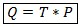       где,

      Q – итоговая оценка эффективности оцениваемого местного исполнительного органа;

      T – сумма полученных баллов по всем критериям оценки;

      P – поправочный коэффициент.

      54-1. В случае, если значение полученной итоговой оценки эффективности превысит 100, итоговая оценка принимается равной 100 баллам.



      54-2. Поправочный коэффициент – показатель, рассчитываемый с целью корректировки итоговой оценки местного исполнительного органа, имеющего повышенную нагрузку по управлению бюджетными средствами в сравнении с другими оцениваемыми местными исполнительными органами.



      54-3. Поправочный коэффициент определяется на основании уровня загруженности оцениваемого местного исполнительного органа, измеряемого показателем «индекса нагрузки».



      54-4. Для местных исполнительных органов, индекс нагрузки которых равен или превышает средний уровень, поправочный коэффициент принимает значения в интервале от 1,01 до 1,10 (с равномерным шагом) – равномерно распределяется между данными местными исполнительными органами от наименее загруженных к наиболее. Максимальная величина поправочного коэффициента, применяемая к местному исполнительному органу с наибольшим индексом нагрузки, составляет 1,10.



      54-5. Для местных исполнительных органов, индекс нагрузки которых ниже среднего уровня, поправочный коэффициент принимается равным 1.



      54-6. Средний уровень нагрузки определяется отдельно для местных исполнительных органов и рассчитывается как среднее арифметическое индексов нагрузки оцениваемых местных исполнительных органов.



      54-7. Поправочный коэффициент рассчитывается уполномоченным органом по исполнению бюджета отдельно для каждого оцениваемого государственного органа. Определение максимального и минимального значений поправочных коэффициентов в государственном органе производится отдельно для местных исполнительных органов.



      54-8. Индекс нагрузки – показатель, определяющий уровень нагрузки на государственный орган по управлению бюджетными средствами.

      Индекс нагрузки рассчитывается на основании показателя объема бюджетных средств по оцениваемым бюджетным программам государственного органа (скорректированный бюджет за отчетный период), тыс. тенге.

      Сноска. Пункт 54-8 в редакции приказа и.о. Министра финансов РК от 31.12.2013 № 600.



      54-9. Исключен приказом и.о. Министра финансов РК от 31.12.2013 № 600.



      54-10. Расчет индекса нагрузки для отдельного государственного органа осуществляется по следующей формуле:Si = bi      где,

      Si– значение данного показателя;

      bi– показатель объема бюджетных средств по оцениваемым бюджетным программам государственного органа (i), приведенный в сопоставимый вид.

      Сноска. Пункт 54-10 в редакции приказа и.о. Министра финансов РК от 31.12.2013 № 600.



      54-11. Расчет показателя объема бюджетных средств по оцениваемым бюджетным программам государственного органа, приведенного в сопоставимый вид, рассчитывается по следующей формуле: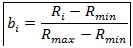       где,

      Ri - показатель объема бюджетных средств по оцениваемым бюджетным программам государственного органа (i);

      Rmin - минимальное значение показателя объема бюджетных средств по оцениваемым бюджетным программам среди всех оцениваемых государственных органов;

      Rmax - максимальное значение показателя объема бюджетных средств по оцениваемым бюджетным программам среди всех оцениваемых государственных органов;



      54-12. Исключен приказом и.о. Министра финансов РК от 31.12.2013 № 600.



      54–13. В соответствии с полученным результатом оценки определяется степень эффективности деятельности исполнительного органа, финансируемого из областного бюджета, бюджетов города республиканского значения, столицы и бюджетные программы администраторов бюджетных программ, финансируемых из бюджета района (города областного значения). Высокая степень эффективности исполнительного органа, финансируемого из областного бюджета, бюджетов города республиканского значения, столицы и бюджетные программы администраторов бюджетных программ, финансируемых из бюджета района (города областного значения) соответствует показателю оценки от 80 до 100 баллов, средняя степень – от 55 до 79,99 баллов, низкая степень – от 35 до 54,99 баллов. Неэффективной признается деятельность государственного органа, набравшего по результатам оценки менее 34,99 баллов.

      Сноска. Методика дополнена пунктом 54-13 в соответствии с приказом и.о. Министра финансов РК от 31.12.2013 № 600. 

16. Перепроверка результатов оценки

      55. Проверочные мероприятия осуществляются по поручению рабочего органа региональной Экспертной комиссии либо при поступлении возражений оцениваемых государственных органов с подтверждающими документами.

      В течение пяти рабочих дней уполномоченный орган по исполнению бюджета области, города республиканского значения, столицы направляет в оцениваемые государственные органы, обоснованные заключения о принятии либо непринятии возражений по результатам перепроверки. В случае принятия возражений вносятся соответствующие корректировки в заключения о результатах оценки.



      56. Уполномоченный орган по исполнению бюджета области, города республиканского значения, столицы в целях обеспечения объективности и прозрачности оценки для перепроверки результатов создает специальную комиссию, в состав которой не могут входить участвовавшие в оценке государственных органов сотрудники. 

17. Пост-аудит мероприятий по реализации рекомендаций

Экспертной комиссии по результатам оценки эффективности

управления бюджетными средствами государственных органов      Сноска. Раздел 17 исключен приказом Министра финансов РК от 04.04.2013 № 175. 

18. Порядок проведения оценки реорганизованных и

упраздненных государственных органов      Сноска. Методика дополнена разделом 18 в соответствии с приказом Министра финансов РК от 04.04.2013 № 175.

      63. В случае реорганизации или упразднении оцениваемого государственного органа в первом полугодии оцениваемого года оценка данного органа осуществляется в рамках оценки государственного органа – правоприемника и учитывается при расчете итогового балла оценки государственного органа – правоприемника.



      64. В случае реорганизации или упразднении оцениваемого государственного органа во втором полугодии оцениваемого года оценка данного государственного органа не осуществляется.



      65. Анализ деятельности государственного органа, реорганизованного или упраздненного во втором полугодии оцениваемого года, учитывается в рамках оценки государственного органа – правоприемника, используется в качестве рекомендаций и не включается в итоговый балл государственного органа – правоприемника. 

19. Процедура обжалования результатов оценки      Сноска. Методика дополнена разделом 19 в соответствии с приказом Министра финансов РК от 04.04.2013 № 175.

      66. Со дня получения результатов оценки оцениваемый государственный орган в случае несогласия с результатами оценки вправе в течение пяти рабочих дней направить возражения с подтверждающими документами в уполномоченный на оценку государственный орган. 

      По истечении установленного срока возражения оцениваемых государственных органов не принимаются.



      67. В случае отсутствия возражений к результатам оценки оцениваемый государственный орган в течение пяти рабочих дней представляет в уполномоченный орган по исполнению бюджета области, города республиканского бюджета, столицы соответствующее уведомление.



      68. Для проведения процедуры обжалования в уполномоченном органе по исполнению бюджета области, города республиканского значения, столицы формируется Специальная комиссия, в состав которой не могут входить сотрудники, участвовавшие в оценке государственных органов, представивших возражения. Количество и состав Специальной комиссии определяются уполномоченным на оценку государственным органом самостоятельно, но не менее пяти человек.



      69. В течение пяти рабочих дней со дня получения возражений от оцениваемых государственных органов с подтверждающими документами, уполномоченным органом по исполнению бюджета области, города республиканского значения, столицы формируются и вносятся на рассмотрение Специальной комиссии Таблицы разногласий по результатам оценки эффективности деятельности по управлению бюджетными средствами, по форме согласно приложению 8 к Методике (далее - Таблица разногласий).



      70. Специальная комиссия проводит заседания по рассмотрению возражений и определению объективности результатов оценки, на которые приглашаются представители оцениваемых государственных органов, подавших возражения, а также представители заинтересованных отраслевых государственных органов.



      71. По результатам заседаний Специальной комиссии и принятия коллегиального решения об итогах рассмотрения возражений Таблица разногласий дорабатывается и подписывается председателем Специальной комиссии и представителем оцениваемого государственного органа.



      72. В течение пятнадцати календарных дней со дня получения возражений от оцениваемых государственных органов с подтверждающими документами, по результатам перепроверки Специальной комиссии уполномоченный орган по исполнению бюджета области, города республиканского значения, столицы направляет в рабочий орган региональный Экспертной комиссии и оцениваемые государственные органы обоснованные заключения о принятии либо непринятии возражений. В случае принятия возражений одновременно направляются скорректированные заключения о результатах оценки эффективности деятельности государственного органа по управлению бюджетными средствами. 

20. Представление государственными органами

неполной и некачественной информации      Сноска. Методика дополнена разделом 20 в соответствии с приказом Министра финансов РК от 04.04.2013 № 175.

      73. Оцениваемый государственный орган представляет уполномоченному органу по исполнению бюджета области, города республиканского значения, столицы полную и достоверную отчетную информацию, указанную в пункте 9 настоящей Методики в сроки, установленные Графиком проведения оценки.

      Сноска. Пункт 73 в редакции приказа и.о. Министра финансов РК от 31.12.2013 № 600.



      74. В случае представления несвоевременной, неполной или недостоверной отчетной информации, из итоговой оценки государственного органа по данному направлению вычитаются штрафные баллы.



      75. Несвоевременной признается отчетная информация, представленная уполномоченному органу по исполнению бюджета области, города республиканского значения, столицы позже срока, предусмотренного Графиком проведения оценки.

      За представление государственным органом несвоевременной отчетной информации предусматривается вычитание 1 штрафного балла.



      76. Неполной признается отчетная информация, в которой отсутствуют элементы (приложения, разделы, главы, таблицы, значения показателей и т.п.), предусмотренные установленными требованиями к структуре отчетной информации, согласно приложениям к Методике.

      За представление государственным органом неполной отчетной информации предусматривается вычитание 1 штрафного балла.



      77. Недостоверной признается отчетная информация, в ходе перепроверки которой выявлены не соответствующие действительности факты.

      За представление государственным органом недостоверной отчетной информации предусматривается вычитание 1 штрафного балла.



      78. Факты несвоевременной, неполной, недостоверной информации фиксируются в акте сверки по итогам перепроверки данных, содержащихся в отчетной информации оцениваемых государственных органов, по форме согласно приложению 9 к Методике. 



      79. Информация по выявленным фактам отражается в разделе «Выводы и рекомендации» Заключения о результатах оценки эффективности деятельности государственного органа.

Приложение 1           

к Методике оценки эффективности 

управления бюджетными средствами 

Информация о результатах контроля и исполнении представлений и

   постановлений органов государственного финансового контроля

                         за ____________ год      Сноска. Приложение 1 в редакции приказа и.о. Министра финансов РК от 31.12.2013 № 600.      Руководитель органа государственного

      финансового контроля            ____________ _______________

                                            (подпись) (расшифровка)

Приложение 2                  

к Методике оценки эффективности       

деятельности исполнительных органов,   

финансируемых из областного бюджета,    

бюджетов города республиканского       

значения, столицы, местных исполнительных   

органов районов (городов областного значения)

по управлению бюджетными средствами 

Причины неосвоения бюджетных средств за ____ год      Сноска. Приложение 2 исключено приказом и.о. Министра финансов РК от 31.12.2013 № 600.

Приложение 3                  

к Методике оценки эффективности       

деятельности исполнительных органов,   

финансируемых из областного бюджета,    

бюджетов города республиканского       

значения, столицы, местных исполнительных   

органов районов (городов областного значения)

по управлению бюджетными средствами      

           Информация о результатах анализа по критерию

        «Достижение прямых результатов бюджетной программы»

____________________________________________________________________

(наименование исполнительного органа, финансируемого из областного

бюджета, бюджетов города республиканского значения, столицы/местного

исполнительного органа района (города областного значения)

________________

(отчетный период)Первый руководитель исполнительного органа,

финансируемого из областного бюджета, бюджетов города

республиканского значения, столицы/ аким района

(города областного значения), либо лицо,

исполняющее его обязанности _________ ______________

                            (подпись)  (расшифровка)

Приложение 4                  

к Методике оценки эффективности       

деятельности исполнительных органов,   

финансируемых из областного бюджета,    

бюджетов города республиканского       

значения, столицы, местных исполнительных   

органов районов (городов областного значения)

по управлению бюджетными средствами

      Информация об удорожании стоимости объектов строительства

                  и реконструкции за ____ год

  ________________________________________________________________

(наименование исполнительного органа, финансируемого из областного

бюджета, бюджетов города республиканского значения, столицы/местного

    исполнительного органа района (города областного значения)                                                (тысяч тенге)Первый руководитель исполнительного органа,

финансируемого из областного бюджета, бюджетов города

республиканского значения, столицы/ аким района

(города областного значения), либо лицо,

исполняющее его обязанности _________ ______________

                            (подпись)  (расшифровка)

Приложение 5                  

к Методике оценки эффективности       

деятельности исполнительных органов,   

финансируемых из областного бюджета,    

бюджетов города республиканского       

значения, столицы, местных исполнительных   

органов районов (городов областного значения)

по управлению бюджетными средствами       

Информация о несвоевременно сданных в эксплуатацию объектах

за _______ год      Сноска. Приложение 5 исключено приказом и.о. Министра финансов РК от 31.12.2013 № 600.

 

 

Приложение 6            

к Методике оценки эффективности 

управления бюджетными средствами      Сноска. Приложение 6 в редакции приказа и.о. Министра финансов РК от 31.12.2013 № 600.

      Заключение о результатах оценки эффективности управления

            бюджетными средствами исполнительных органов,

        финансируемых из областного бюджета, бюджетов города

             республиканского значения, столицы/местного

      исполнительного органа района (города областного значения)          _____________________________________________________

            (наименование исполнительного органа, финансируемого из областного

           бюджета, бюджетов города республиканского значения, столицы/местного

                исполнительного органа района (города областного значения)                                        (отчетный период)      Анализ эффективности деятельности исполнительных органов, финансируемых из областного бюджета, бюджетов города республиканского значения, столицы/местного исполнительного органа района (города областного значения) по критериям оценки:      1. По критерию "Уровень качества планирования и исполнения бюджета":

_____________________________________________________________________      2. По критерию "Отсутствие нарушений бюджетного и иного законодательства по итогам проверок органов государственного финансового контроля ":

_____________________________________________________________________      3. По критерию "Принятые (реализованные) меры по исполнению внесенных представлений и постановлений органов ГФК":

_____________________________________________________________________      4. По критерию "Достижение прямых результатов бюджетной программы"

_____________________________________________________________________      5. По критерию "Эффективность исполнения бюджетной программы"

_____________________________________________________________________      Выводы и рекомендации:

___________________________________________________________      Результаты пост-аудита:

___________________________________________________________Первый руководитель исполнительного органа,

финансируемого из областного бюджета, бюджетов города

республиканского значения, столицы/ аким района

(города областного значения), либо лицо,

исполняющее его обязанности     ___________   ______________

                                     (подпись)      (расшифровка)

                                            "_____" _________ 20 _ г.

Приложение 7           

к Методике оценки эффективности 

управления бюджетными средствами 

Баллы критериев и показателей      Сноска. Приложение 7 в редакции приказа и.о. Министра финансов РК от 31.12.2013 № 600.

Приложение 8                 

к Методике оценки эффективности      

деятельности исполнительных органов,   

финансируемых из областного бюджета,   

бюджетов города республиканского значения,

столицы, местных исполнительных органов  

районов (городов областного значения)   

по управлению бюджетными средствами          Сноска. Методика дополнена приложением 8 в соответствии с приказом Министра финансов РК от 04.04.2013 № 175.Форма      

                     Таблица разногласий

      по результатам оценки эффективности деятельности по

               управлению бюджетными средствами  ___________________________________________________________________

                  (оцениваемый государственный орган)      Общий балл с учетом обжалования составил _______________

      Председатель комиссии, должность       подпись

                                             расшифровка подписи      С итогами обжалования ознакомлен:      Представитель государственного      подпись

      органа, должность                    расшифровка подписи

Приложение 9                 

к Методике оценки эффективности      

деятельности исполнительных органов,   

финансируемых из областного бюджета,   

бюджетов города республиканского значения,

столицы, местных исполнительных органов  

районов (городов областного значения)   

по управлению бюджетными средствами          Сноска. Методика дополнена приложением 9 в соответствии с приказом Министра финансов РК от 04.04.2013 № 175.Форма      

                              АКТ СВЕРКИ    по итогам перепроверки данных, содержащихся в отчетной информации

____________________________________________________________________

 (наименование исполнительного органа, финансируемого из областного

     бюджета, бюджетов города республиканского значения, столицы,

  местного исполнительного органа района (города областного значения)

  __________________

  (отчетный период)      1. Согласно Графику оценки срок представления государственным

органом отчетной информации: «____» ____________ 20___ года.

      Фактическая дата представления отчетной информации:

      «____» ____________ 20___ года.

      Вычет составляет: ______ балла.      2. Представлена неполная информация, в том числе отсутствуют

следующие элементы (приложения, разделы, таблицы, значения

показателей и др.), предусмотренные установленными требованиями к

структуре отчетной информации:      1) __________________________________________________________

      2) __________________________________________________________

      ...

      Вычет составляет: ______ балла.      3. Представлена недостоверная информация. В ходе перепроверки

выявлены следующие несоответствия действительности фактов:      1) __________________________________________________________

      2) __________________________________________________________

      ...

      Вычет составляет: ______ балла.

      ИТОГОВЫЙ ВЫЧЕТ: ______ балла.      Представитель уполномоченного

      органа, должность

                             (дата)  (подпись)  (расшифровка подписи)

      Представитель государственного

      органа, должность

                             (дата)  (подпись)  (расшифровка подписи)
					© 2012. РГП на ПХВ «Институт законодательства и правовой информации Республики Казахстан» Министерства юстиции Республики Казахстан
				п/пНаименование АБПНаименование бюджетной программыПериод проверкиОбъем охваченных контролем средствв том числе за оцениваемый периодобъем выявленных нарушений за оцениваемый периодобъем выявленных нарушений за оцениваемый периодобъем выявленных нарушений за оцениваемый периодобъем выявленных нарушений за оцениваемый периодобъем выявленных нарушений за оцениваемый периодобъем выявленных нарушений за оцениваемый периодВыявлено к возмещениюВозмещено в суммеВыявлено к восстановлениюВосстановлено в суммеп/пНаименование АБПНаименование бюджетной программыПериод проверкиОбъем охваченных контролем средствв том числе за оцениваемый периодвсегов том числе:в том числе:в том числе:в том числе:в том числе:Выявлено к возмещениюВозмещено в суммеВыявлено к восстановлениюВосстановлено в суммеп/пНаименование АБПНаименование бюджетной программыПериод проверкиОбъем охваченных контролем средствв том числе за оцениваемый периодвсегонеэффективное использованиепри поступлении средств в бюджет (доходная часть)при использовании бюджетных средств и активов государствапри ведении бухгалтерского учета и составлении финансовой отчетности при осуществлении процедур госзакупках Выявлено к возмещениюВозмещено в суммеВыявлено к восстановлениюВосстановлено в сумме12345678910111213141516Сведения о передаче материалов в правоохранительные органы по результатам контроляСведения о передаче материалов в правоохранительные органы по результатам контроляИнформация о привлечении к ответственностиИнформация о привлечении к ответственностиИнформация о привлечении к ответственностиНаправлено представлений и постановленийиз них исполнено в полном объеме к установленному срокувсего направлено (указывать по фактам)возбуждено уголовных дел (указывать по фактам)дисциплинарных взысканийуволено по результатам контролявозбуждено дел по административным правонарушениямНаправлено представлений и постановленийиз них исполнено в полном объеме к установленному сроку17181920212223Код и наименование администратора бюджетных

программ/местного исполнительного органа района

(города областного значения):____________________Бюджетная программа____________________Описание:____________________НаименованиеЕдиницы

измеренияПоказатели

бюджетной

программы,

заплани-

рованные

за отчетный

финансовый

годФактическое

выполнение

показателейОткло-

нение% выполнения

показателей

(гр. 4/

гр. 3*100%)Причины не

достижения

результатов и

неисполнения

средств

бюджетной

программы/

подтверждение

достижения

результата

(№ и дата,

наименование

документа)1234567Показатель

прямого

результата,

в том числе

в разрезе- бюджетных

инвестиционных

проектов- мероприятийКод

(наимено-

вание) АБП

(бюджетной

программы)Наименование

объекта,

номера

и даты решений

бюджетных

комиссий,

одобривших

удорожаниеПерво-

начальная

стоимость

объектаСтоимость

строительства

после

корректировкиУдоро-

жаниеПричина123456№

п/пКритерии оценкиФактическое исполнениеБаллы каждого критерия1Уровень качества планирования и исполнения бюджета1-1Освоение выделенных средств на соответствующий финансовый год1-2Экономия средств по результатам государственных закупок1-3Объем перераспределенных средств администратора бюджетных программ к утвержденному объему расходов1-4Отсутствие/наличие фактов увеличения сметной стоимости бюджетного инвестиционного проекта1-5Отсутствие дебиторской и кредиторской задолженностей2Отсутствие нарушений бюджетного и иного законодательства по итогам проверок органов государственного финансового контроля2-1Отсутствие/наличие нарушений2-2Расходы, не отвечающие принципу эффективности, выявленные органами государственного финансового контроля, в общем объеме расходов государственных органов3Принятые (реализованные) меры по исполнению внесенных представлений и постановлений органов ГФК3-1Объем возмещенных в бюджет в установленный срок сумм нарушений к общему объему сумм нарушений, подлежащих возмещению в бюджет, согласно внесенным представлений и постановлений органов ГФК3-2Объем восстановленных в установленный срок сумм нарушений к общему объему сумм нарушений, подлежащих восстановлению, согласно внесенных представлений и постановлений органов государственного финансового контроля путем выполнения работ, оказания услуг, поставки товаров и/или отражения по учету4Достижение прямых результатов бюджетной программы4-1Достижение прямых результатов бюджетной программы4-2Качество планирования показателей результативности бюджетных программ5.Эффективность исполнения бюджетной программыОбщая оценка:Общая оценка:№

п/пНаименование критерия/показателябалл1Уровень качества планирования и исполнения бюджета - 28 балловУровень качества планирования и исполнения бюджета - 28 баллов1-1Освоение выделенных средств на соответствующий финансовый год12100%1299,9 – 99,7 %1199,6 – 99,4 %1099,3 – 99,1%999,0 – 98,8%898,7 – 98,5 %798,4 – 98,2 %698,1 – 97,9 %597,8 – 97,6 %497,5 – 97,3 %397,2 – 97,0 %296,9 – 96,7 %196,6 % и менее-11-2Экономия средств по результатам государственных закупок4Отсутствие экономии0до 3%43,1 - 5%-15,1 - 10%-210,1 - 20%-3более 20,1%-41-3Объем перераспределенных средств администратора бюджетных программ к утвержденному объему расходов4Отсутствие количества перераспределения средств от утвержденного бюджета4Объем перераспределенных средств:до 5%35,1 - 7%27,1 - 10%1Более 10,1%01-4Отсутствие/наличие фактов увеличения сметной стоимости бюджетного инвестиционного проекта0Отсутствие фактов увеличения сметной стоимости бюджетных инвестиционных проектов0Наличие увеличения сметной стоимости бюджетных инвестиционных проектов документацийдо 10 %010,1 – 30 %-230,1 – 50 %-3более 50,1 %-4Отсутствие у администратора бюджетных программ бюджетных инвестиционных проектов01-5Отсутствие дебиторской и кредиторской задолженностей8Отсутствие дебиторской задолженности4Изменения дебиторской задолженности:в сторону уменьшения1в сторону увеличения-1Отсутствие кредиторской задолженности4Изменения кредиторской задолженности:в сторону уменьшения1в сторону увеличения-12Отсутствие нарушений бюджетного и иного законодательства по итогам проверок органов государственного финансового контроля - 8 балловОтсутствие нарушений бюджетного и иного законодательства по итогам проверок органов государственного финансового контроля - 8 баллов2-1Отсутствие/наличие нарушений8Отсутствие нарушений8Не проведение органами государственного финансового контроля проверок за отчетный период0Наличие нарушений от общего объема бюджетных средств, охваченных контролем (за исключением неэффективных расходов), в соответствии с Классификатором нарушений, выявляемых на объектах государственного финансового контролядо 5%-15,1 – 9,9%-210,0 – 14,9%-315,0 – 19,9%-420,0 – 24,9%-5более 25%-62-2Расходы, не отвечающие принципу эффективности, выявленные органами государственного финансового контроля, в общем объеме расходов государственных органов0Отсутствие расходов, не отвечающих принципу эффективности0Расходы, не отвечающие принципу эффективности, выявленные органами государственного финансового контроля, от суммы освоенных бюджетных средств показателя 1.11-3%-13,1 - 5%-25,1 - 7%-37,1 -10 %-5более 10,1%-103Принятые (реализованные) меры по исполнению внесенных представлений и постановлений органов ГФК - 14 балловПринятые (реализованные) меры по исполнению внесенных представлений и постановлений органов ГФК - 14 баллов3-1Объем возмещенных в бюджет в установленный срок сумм нарушений к общему объему сумм нарушений, подлежащих возмещению в бюджет, согласно внесенным представлений и постановлений органов ГФК7100% или отсутствие сумм к возмещению в бюджет770,0 – 99,9%3до 70%03-2Объем восстановленных в установленный срок сумм нарушений к общему объему сумм нарушений, подлежащих восстановлению, согласно внесенных представлений и постановлений органов государственного финансового контроля путем выполнения работ, оказания услуг, поставки товаров и/или отражения по учету7100 % или отсутствие сумм к восстановлению в бюджет 770,0 – 99,9 %3до 70,0 %04Достижение прямых результатов бюджетной программы - 28 балловДостижение прямых результатов бюджетной программы - 28 баллов4-1Достижение прямых результатов бюджетной программы20100%2099,9 – 99,3%1999,2 – 98,6%1898,5 – 97,9%1797,8 – 97,2%1697,1 – 96,5%1596,4 – 95,8%1495,7 – 95,1%1395,0 – 94,4%1294,3 – 93,7%1193,6 – 93,0%1092,9 – 92,3%892,2- 91,6%691,5 – 90,9%490,8 – 90,2%290,1% и менее04-2Качество планирования показателей результативности бюджетных программ8Наличие в бюджетной программе показателей результативности, являющихся количественно измеримыми, соответствующих целям и задачам государственного органа и подлежащих к оценке и документам системы государственного планирования8Отсутствие одного из показателей результативности в бюджетной программе, наличие мероприятий вместо количественных характеристик, не позволяющих оценить достижение прямого результата, дублирование прямых результатов с конечными результатами, дублирование показателей бюджетной программы с показателями другой бюджетной программы, несоответствие показателей прямых результатов целям и задачам администратора бюджетных программ документам системы государственного планирования05.Эффективность исполнения бюджетной программы - 22 баллаЭффективность исполнения бюджетной программы - 22 балла100%2299,9 – 99,3%2199,2 – 98,6%2098,5 – 97,9%1997,8 – 97,2%1897,1 – 96,5%1796,4 – 95,8%1695,7 – 95,1%1595,0 – 94,4%1494,3 – 93,7%1293,6 – 93,0%1092,9 – 92,3%892,2- 91,6%691,5 – 90,9%490,8 – 90,2%290,1% и менее0при "100%" освоении выделенных средств и достижении прямых результатов:90,1 - 99,9%-180,1 - 90%-270,1 - 80%-360,1 - 70%-4до 60%-5№ п/пЗаключение уполномоченного органа по исполнению бюджета области, города республиканского значения, столицыВозражение оцениваемого государственного органаРешение по итогам обжалования (принимается/не принимается)Причина непринятия возражения1234512№НаименованиеВычитаемые баллы1Несвоевременное представление отчетной информации2Представление неполной информации3Представление недостоверной информацииВСЕГО:ВСЕГО: